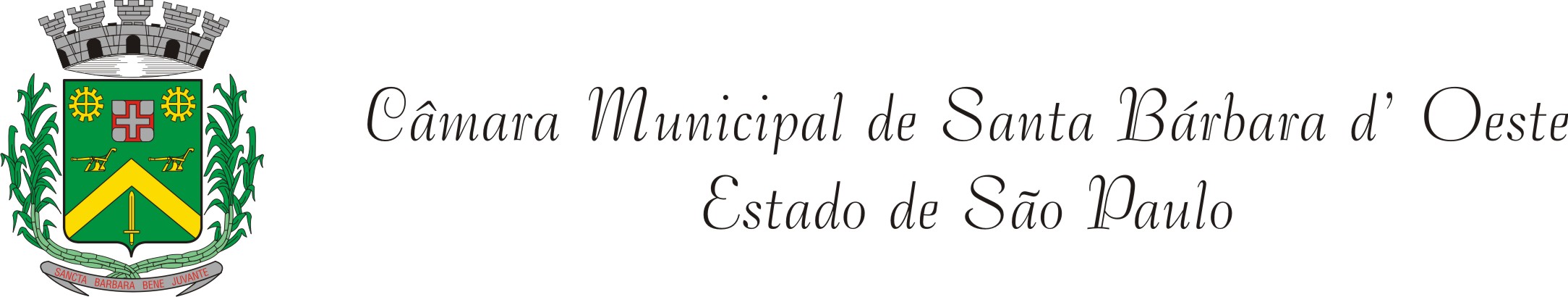 REQUERIMENTO Nº               208    /12DE INFORMAÇÕES“Com relação ao atendimento da CPFL Companhia Paulista de Força e Luz”.Considerando-se que, este Vereador foi procurado por diversos munícipes reclamando do atendimento da CPFL Companhia Paulista de Força e Luz  d’Oeste,Considerando-se que, estive com minha assessoria em diligência a noite por vários bairros da cidade e realmente constatamos o descaso com que a CPFL vem tratando o município, pois  na maioria dos bairros visitados nos deparamos com postes de iluminação publica totalmente apagados pela queima das lâmpadas ou pela falta delas.Considerando-se que, a CPFL disponibiliza aos consumidores um 0800 para solicitação de reparos, e vários outros serviços, porém esse atendimento tem sido bastante precário, pois além da demora, muitas vezes o resultado é pouco satisfatório e o prazo para atendimento das ocorrências que é 48 horas não estão sendo cumpridos.REQUEIRO à Mesa, na forma regimental, depois de ouvido o Plenário, oficiar a Diretoria da CPFL Companhia Paulista de Força e Luz que, remetam a esta Casa as seguintes informações:1- Qual o motivo do não cumprimento do prazo de 48 horas para atendimento das solicitações das solicitações?2 - A CPFL dispõe de algum serviço interno de fiscalização da iluminação publica nos bairros?3 – Existe a possibilidade de melhorar o tempo de espera do atendimento do 0800 para a população? Plenário “Dr. Tancredo Neves”, em 22 de Março de 2012.DUCIMAR DE JESUS CARDOSO“Kadu Garçom”-Vereador-